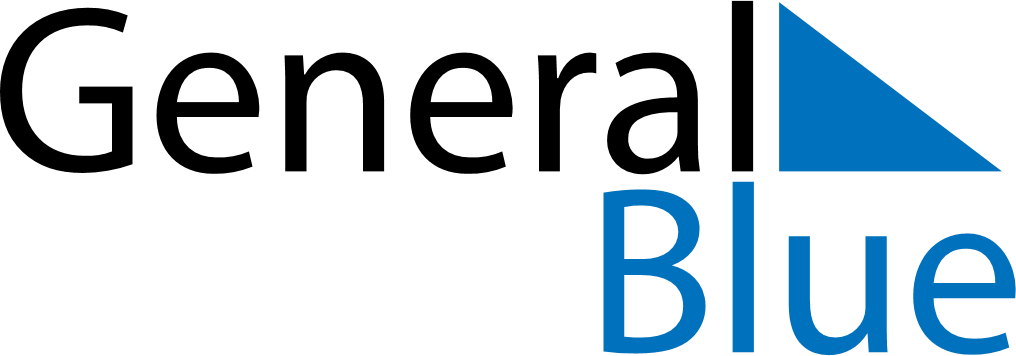 February 2028February 2028February 2028February 2028February 2028February 2028SerbiaSerbiaSerbiaSerbiaSerbiaSerbiaMondayTuesdayWednesdayThursdayFridaySaturdaySunday1234567891011121314151617181920Statehood DayStatehood Day21222324252627End of Ramadan (Eid al-Fitr)2829NOTES